(Includes all tech team comments:  August 10, 2016)What are the total costs and cost per element of a harvesting and use system?  This seems like a straight-forward question, but it can be highly dependent on the situation and context.  The total cost of a harvest and use system can be divided into the four major components of a harvesting and use system:CollectionStorageTreatment DistributionThe individual components required to construct each of the four systems usually depends on the site and/or use of the water.  For the collection component, storm sewer pipes and roof drains may already be part of the design, thus reducing cost.  The storage component is typically the largest cost item. If storage already exists at a site, such as existing wet ponds, providing storage for a harvest and use system can be done at minimal cost.  Treatment costs can vary dramatically, depending on the source water and the end use, from virtually no treatment to meeting drinking water standards.  Costs for distribution are usually associated with connection to an irrigation system.  The location and elevation of the irrigation site in proximity to the source and storage areas affect the amount of pipes and pumps needed.  If a site already has an irrigation system in place drawing from a potable water source, the distribution portion of the system costs may be minimal.The site setting affects the cost of harvest and use systems. For example, in highly urban areas the choices for stormwater treatment may be limited and components such as storage (which is often an underground cistern) may be quite expensive on a cost/unit treatment basis. However, harvest and use may still more cost-effective than other stormwater management techniques such as green roofs or underground infiltration facilities.  It is difficult to compare unit costs of harvest and use systems across different settings.Total System Costs The total cost of a stormwater harvest and use system varies due to the large range in the size and scale of these systems. In a Minnesota Pollution Control Agency (MPCA) survey for stormwater harvest and use systems in the Twin Cities Metropolitan Area, 26 respondents provided total system cost information, summarized in Figure 1 below. Total costs ranged from $1,500 to $1,500,000, with eight systems over $400,000. Of the 26 systems with cost information, 22 were irrigation systems ($1,500 - $1.5M), 1 was a toilet flushing system ($300,000), 1 was a toilet flushing and vehicle washing system ($57,500), and 2 were irrigation and vehicle washing systems ($10,000 - $425,000). 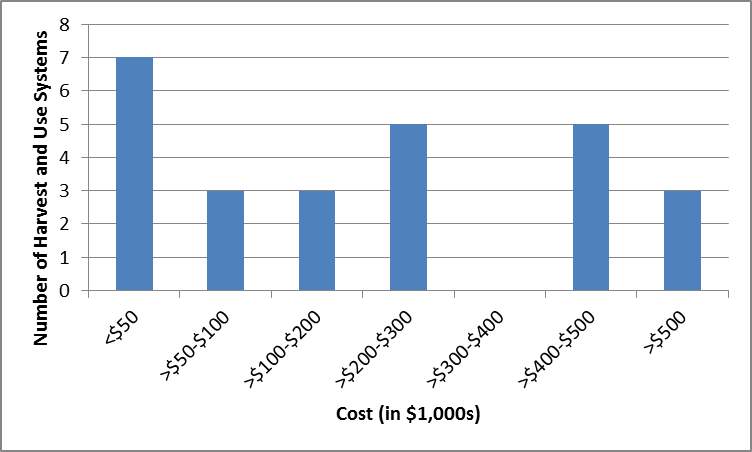 Figure . 2016 MPCA survey responses of total stormwater harvest and use system costs in the Twin Cities Metropolitan Area.Individual Component CostsMajor individual component costs of stormwater harvest and use systems include land acquisition, excavation and material removal, and the storage/treatment systems. Very little detailed component cost information is currently available because costs for many of the storage and treatment systems are packaged together. Examples of harvest and use system itemized costs are discussed below.The 2011 Met Council Stormwater Reuse Guide developed a list of stormwater harvest and use system construction activity components and cost units for developing system cost estimates, reproduced in Table 3.  A cost analysis of different cistern materials was summarized by CONTECH Inc. in their 2011 Cistern Design Considerations for Large Rainwater Harvesting Systems Professional Development Advertising article, reproduced in Table 1. Some itemized component cost information was also compiled in the Texas Manual on Rainwater Harvesting, summarized in Table 2. These itemized costs include cistern and gutter costs on a per volume/length basis, and treatment system consumables (such as filters and cartridges) that must be replaced regularly as part of normal system operation and maintenance. Table . Comparison of materials used for rainwater harvesting systems (Need to ask for permission to reproduce: Contech Construction Products, Inc. September 2011. Cistern Design Considerations for Large Rainwater Harvesting Systems.)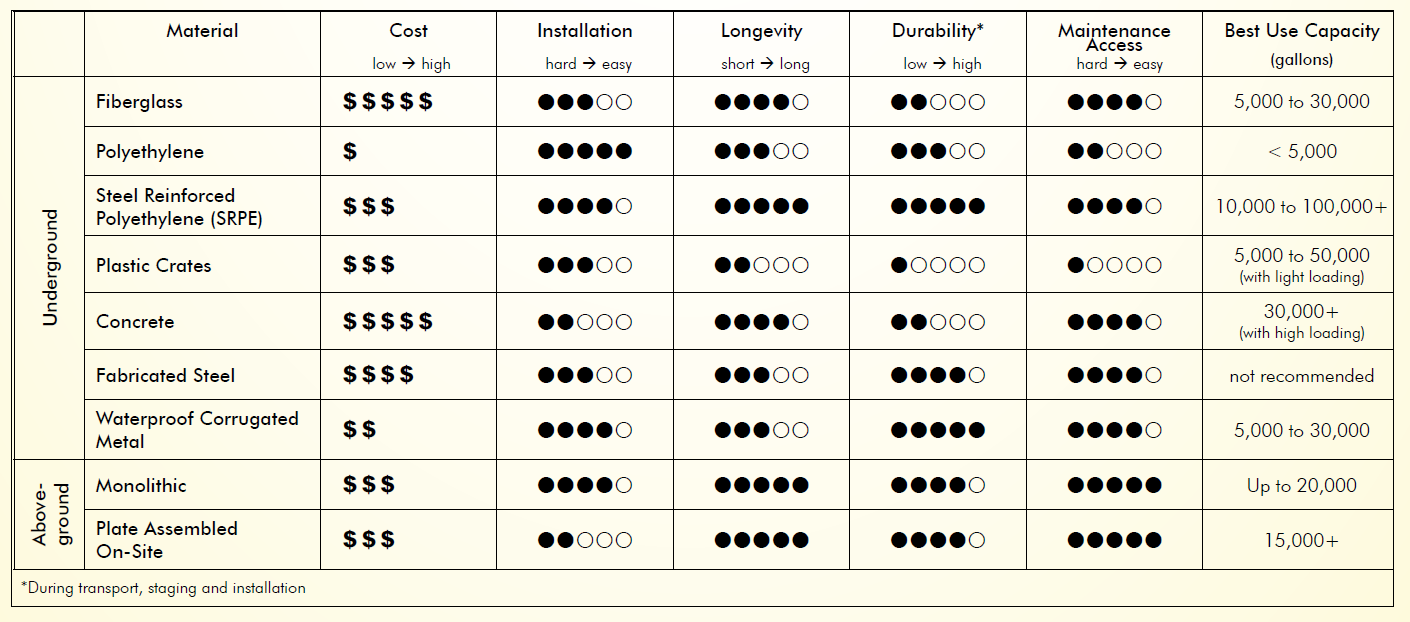 Table . Itemized stormwater harvest and use system component costs (Table 6-11 in the 2005 Texas Manual on Rainwater Harvesting)1 Chapter 6: Cost Estimation in 2005 Texas Manual on Rainwater Harvesting, 3rd EditionTable . Stormwater Harvesting and Use Component Checklist and Cost Units (from Toolbox R.5 in the 2011 Met Council Reuse Guide)Harvest and Use System Construction Bid Estimate ExamplesDue to the large variability in harvest and use system costs, construction bid estimates are provided as examples of itemized costs.Installation of 3 – 29,000 gallon underground storage tanks: Table 4 summarizes the average of four contractor bids for the installation of three 29,000 gallon underground storage tanks (120” diameter x 50’ length) for an irrigation harvest and use system designed for an approximate 8 acre drainage area and an approximate 3 acre irrigation area. This estimate is for storage (3 tanks) components only. The average capital cost for one gallon of storage is $1.46 per gallon. The underground storage tank components were 71 percent of the total installation bid. Installation of 1 – 1,500 gallon aboveground tank harvest and use system: Table 5 summarizes the engineer’s estimate for the installation of one 15,000 gallon aboveground corrugated steel storage tank that captures rainwater from a 2,100 square foot roof connected to a hose for on-site exterior water use. This estimate is for collection (gutters), storage (tank), and distribution (hose) components. The total capital cost for one gallon of storage is approximately $20 per gallon. The aboveground storage tank components were 46 percent of the total construction estimate. Table . Contractor bid averages for installation of three 29,000 gallon underground storage tanksTable . Engineers estimate for installation of one 1,500 gallon aboveground corrugated steel storage tankFunding SourcesThere are many sources of funding that can be used to finance stormwater harvest and use systems (Table 6). Due to the high cost of these systems, more than one source of funding is often needed. Of the 26 respondents to the 2016 MPCA stormwater harvest and use system survey that provided cost and funding source information, 16 respondents utilized two or more sources of funding to finance their harvest and use system.Table . Stormwater Harvest and Use Funding SourcesFinancial Incentives and BenefitsThere are many financial incentives and benefits that should be factored in to the global net cost of a stormwater harvest and use system. These include:Points toward U.S. Green Building Council LEED  or Institute of Sustainable Infrastructure Envision ratings which demonstrate how well public entities are sustainably managing energy, material, and water resources (LEED) and planning for climate change and long-term resiliency in public infrastructure investments (Envision)Credit towards meeting Minnesota B3 Guidelines, a requirement for all projects that receive general obligation bond funding from the State of Minnesota, which set sustainability goals for site, water, energy, indoor environment, materials and wasteReduced potable water utility costsReduced downstream stormwater infrastructure costsIncreased resiliency in stormwater management and potable water systems due to reductions in stormwater volume and potable water demand Ecosystem servicesAdditional Cost ResourcesCost-Benefit  Case StudiesBill Hicks, P.E. 2008. A Cost-Benefit Analysis of Rainwater Harvesting at Commercial Facilities in Arlington County, Virginia.Sarah Lawson, Ph.D. (Rainwater Management Solutions). Sample Rainwater Harvesting Case Study Costco Store in Northern Virginia.System CostsContech Construction Products, Inc. September 2011. Cistern Design Considerations for Large Rainwater Harvesting Systems.USEPA. January 2013. Rainwater Harvesting Conservation, Credit, Codes, and Cost Literature Review and Case Studies.Project Name | Minnesota Stormwater Manual Harvest and Use UpdatesDate |7-28-2016To / Contact info |Anne GelbmannAnne GelbmannAnne GelbmannCc / Contact info |Mike TrojanMike TrojanMike TrojanFrom / Contact info |Meghan Funke, PhDDerek Lash, PEBrett Emmons, PEMeghan Funke, PhDDerek Lash, PEBrett Emmons, PEMeghan Funke, PhDDerek Lash, PEBrett Emmons, PERegarding |Task H. CostsTask H. CostsTask H. CostsSystemSystem ComponentCostCost RecurrenceMaterialsTanks$0.50/gallon for fiberglass to $4/gallon for wielded steel tankMaterialsGutters$0.30/foot for vinyl/plastic to $6-12/foot for aluminum/galvalumeAnnual maintenance(costs will be dependent on system size)Cartridge Filter$20-60Filter must be changed regularlyAnnual maintenance(costs will be dependent on system size)Reverse Osmosis Filter$400-1,500Change filter when clogged (depends on turbidity)Annual maintenance(costs will be dependent on system size)UV Light Disinfection$350-1,000; $80 to replace UV bulbChange UV bulb every 10,000 hours or 14 monthsAnnual maintenance(costs will be dependent on system size)Ozone Disinfection$700-2,600; $1,200+ for in-line monitor to test effectivenessAnnual maintenance(costs will be dependent on system size)Chlorine Disinfection$1/month manual dose or a $600-3,000 automatic self-dosing systemPhaseComponentUnitCheck if required for system:CollectionCleaning of roof (if retrofit project)Square footCollectionRoof washing systemEachCollectionGuttersLinear footCollectionGutter screensLinear footCollectionDownspoutsLinear footCollectionScuppersEachCollectionCatch basinsEachCollectionCatch basin filtersEachCollectionManholesEachCollectionOil/water separatorsEachCollectionStorm sewersLinear footCollectionBypass valvesEachCollectionFirst flush diverterEachStorage – Ponds/ basinsSite demolitionVariesStorage – Ponds/ basinsExcavationCubic footStorage – Ponds/ basinsDisposal of excess soilCubic footStorage – Ponds/ basinsVegetation restorationSquare footStorage – Ponds/ basinsBaffles at outletLinear footStorage – Ponds/ basinsFilters at outletEachStorage – Ponds/ basinsOutlet structureEachStorage – Ponds/ basinsPumping system including pump, motor, valves, and pressure tank (for non-gravity and pressurized systems)VariesStorage – Ponds/ basinsAerationVariesStorage – Ponds/ basinsElectrical supply (for pumps or aeration)VariesBelow-ground storageSite demolitionVariesBelow-ground storageExcavation and backfillCubic footBelow-ground storageImported aggregate bedding materialCubic footBelow-ground storageDisposal of excess soilCubic footBelow-ground storageVegetation or pavement restorationSquare footBelow-ground storagePre-fabricated tanksEachBelow-ground storageBaffles, calming inlet, and/or filters, if not supplied with pre-fabricated tankEachBelow-ground storageCast-in-place concrete tankVariesBelow-ground storagePumping system including pump, motor, valves, and pressure tank (for non-gravity and pressurized systems)VariesBelow-ground storageMaintenance access manholeEachBelow-ground storageElectrical supply (for pumps)VariesAbove-ground storageSite demolitionVariesAbove-ground storageFoundation – aggregateCubic footAbove-ground storageFoundation – concreteSquare yardAbove-ground storagePre-fabricated tanks with coverEachAbove-ground storageBaffles, calming inlet, and/or filters, if not supplied with pre-fabricated tankEachAbove-ground storageCover, if not supplied with pre-fabricated tankEachAbove-ground storageCast-in-place concrete tankVariesAbove-ground storagePumping system including pump, motor, valves, and pressure tank (for non-gravity and pressurized systems)VariesAbove-ground storageElectrical supply (for pumps)VariesTreatment systemsPipingLinear footTreatment systemsValvesEachTreatment systemsFlow meter (when needed to regulate chemical feed)EachTreatment systemsElectrical supplyVariesTreatment systemsMaintenance access manhole (if located underground)EachTreatment systemsBackflow prevention valves (if connected to potable water for supplemental supply and/or for filter backwash)EachTreatment systemsSuspended & Colloidal Solids Removal SystemsChemical feedTank with baffles or mixing device (if chemicals not fed into inline mixing device)Settling basin with dewatering valves for solids removalVariesTreatment systemsResidual Suspended Solids Removal SystemsFilter chamber containing activated carbon or other filter media, including piping and valves for bypass and backwash (for filtration systems)Tank with micro-bubble diffusion, dewatering valves, and surface skimmer (for dissolved air flotation systems)VariesTreatment systemsResidual Colloidal Solids Removal SystemsFilter chamber containing multi-media, including piping and valves for bypass and backwash (for ultrafiltration systems)VariesTreatment systemsDissolved Solids Removal SystemspH feed (for reverse osmosis systems)Chemical feed (for electrodialysis systems)Filter chamber containing semi-permeable membrane, including piping and valves for bypass and backwash (for all systems)Solids disposal systemVariesTreatment systemsDisinfectionChemical feed (for continuous chlorine disinfection)Tank with baffles or mixing device (for batch disinfection with chlorine)Contact tank with UV lights and piping (for ultraviolet disinfection)Tank with piping, valves, ozone diffuser (for ozone disinfection)Off-gas ozone destructor tank (for ozone disinfection)VariesDistributionPumping system including pump, motor, valves and pressure tankVariesDistributionPiping for distributionLinear footDistributionValves for pressure control, and regulating flowEachDistributionValve boxesEachDistributionSprinkler nozzles – impulse, spray, rotating, bubbler, or dripEachDistributionIrrigation controllers with wiring to each sprinkler (for automated control systems)VariesDistributionDrain plug (for winterization)EachBASE BID ITEMESTIMATED QUANTITYUNITUNIT PRICE AVERAGETOTAL AVERAGE BIDPart 1 - General and Erosion ControlMOBILIZATION1LS$23,340$23,340SEDIMENT CONTROL LOG -- INSTALL, MAINTENANCE AND REMOVAL267LF$5$1,335TEMPORARY FENCE -- INSTALL AND REMOVAL160LF$8$1,280STABILIZED CONSTRUCTION EXIT -- INSTALL, MAINTENANCE AND REMOVAL1LS$2,410$2,410EROSION CONTROL BLANKET424SY$4$1,696STORM DRAIN INLET PROTECTION -- INSTALL, MAINTENANCE AND REMOVAL2EA$387$774DUST CONTROL10HRS$121$1,210Total Part 1 $32,045Part 2 - RemovalsREMOVE EXISTING SEDIMENT CONTROL LOG OR SILT FENCE268LF$4$1,072Total Part 2 $1,072Part 3 - GradingCOMMON EXCAVATION -- INCLUDES TANK TRENCH EXCAVATION AND FILL TO PROPOSED GRADE1955CY$9$17,595REMOVAL OF EXCAVATED MATERIAL1389CY$10$13,890AGGREGATE BACKFILL1009CY$41$41,369Total Part 3$72,854Part 4 – Underground Storage Tank ComponentsRAINWATER HARVESTING TANK (120" DIA. X 50-FEET)3EA$77,639$232,917CONSTRUCT DRAINAGE STRUCTURE6EA$1,153$6,918CONCRETE, REINFORCED COLLAR (RISER MANHOLE CAP) 6EA$1,085$6,510CONCRETE, REINFORCED COLLAR (AT RISER CONNECTION TO TANK)6EA$1,248$7,488INSTALL CASTING6EA$1,221$7,32618" HDPE PIPE115LF$73$8,395SOIL DENSITY COMPACTION TESTING12EA$430$5,160Total Part 4$274,714Part 5 – Site RestorationRAPID STABILIZATION0.42AC$3,173$1,333PERMANENT SEEDING0.42AC$6,336$2,661TURF ESTABLISHMENT1EA$2,500$2,500Total Part 5$6,494Total Bid$386,590PRICE PER TANK (3 – 29,000 gallon tanks)$129,060PRICE PER TANK PER YEAR OVER 25 YEAR$5,162PRICE PER GALLON$1.46PRICE PER GALLON PER YEAR OVER 25 YEARS$0.06ITEMESTIMATED QUANTITYUNITUNIT PRICETOTAL COSTRAINWATER HARVESTING PACKAGE: 1,500 GALLON ABOVE GROUND CORRUGATED STEEL TANK AND ASSOCIATED FITTINGS & ACCESSORIES, INCLUDING PUMP AND FILTER SYSTEM. (72" DIA. X 9')1EA$15,000$15,000REINFORCED CONCRETE FOUNDATION ON IMPROVED SUBGRADE1EA$2,500$2,500REMOVE EXISTING GUTTER60LF$9$5405" BOX GUTTER222LF$10$2,220GUTTER DOWNSPOUTS45LF$15$6756" HDPE PIPE110LF$30$3,300RODENT GUARD1EA$350$350SCOUR STOP MAT32SF$30$960EROSION CONTROL BLANKET14SY$20$284ENGINEER'S REPORT1EA$2,500$2,500O&M GUIDELINES1EA$1,500$1,500Total$29,829Funding SourceFunding TypeWatershed Organization Implementation and Cost-Share ProgramsWatershed Management OrganizationWatershed DistrictJoint Power AgreementState Agency Grants and LoansMet Council Stormwater GrantMPCA 319 FundMPCA Clean Water Partnership LoansClean Water Land & Legacy Amendment Clean Water FundPublic Facilities Authority Clean Water Revolving FundCounty FundsCounty program fundsMunicipal Funds and Utility FeesEnterprise fundStormwater utility feesSurface water management utility feesOther Public FinancingUniversity environmental feeSchool districtStudent housing feesParks operating budgetPrivate FinancingDevelopers (to meet stormwater requirements on a restricted site or to maximize developable area)Local organizations (e.g. youth soccer club)